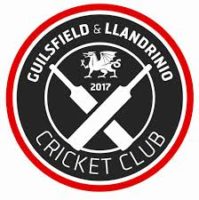 Guilsfield CC Covid Compliance ChecklistTaskCompleted (Sign)DateMatch Day – 1Carry out self-certification that all players have been COVID symptoms free for 7 days and members of their household 14 daysLiaise with opposing captain to confirm the above for opponentsAll required signsSufficient stocks of sanitiser, bleach and disinfection equipmentSufficient stocks of waste disposal equipment (bin bags etc)Stocks of PPE Match Day (pre-match)All signs displayed in correct locationsSanitisation station set upAll players provided with adequate hand washing and sanitisation facilitiesAll seating set up in compliance with social distancing guidanceToilets opened – doors propped openTouch points disinfectedDisposal facilities in appropriate locationsMatch Day (post-match)Ensure all waste disposed of safelyPlace bin bags in to industrial bins (using correct PPE)Disinfect touch points (including communal sanitiser bottles etc) Lock toilets, disinfecting as you go